					Hakemus_Liha-alan_laitos/v4_3.8.2018Hakija täyttää soveltuvin osinHyväksymishakemus koskee	 toiminnan aloittamista	 toiminnan olennaista muuttamista muuta, mitä?      	Henkilötiedot rekisteröidään Kotkan ympäristöterveydenhuollon palveluyksikön tietojärjestelmään. Järjestelmän rekisteriseloste on nähtävissä Kotkan ympäristöpalveluiden toimintayksikössä, osoitteessa Kotkantie 6, 48200 Kotka ja internetissä osoitteessa www.kotka.fi.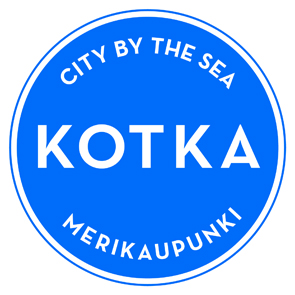 HAKEMUS
Elintarvikelain (23/2006) 13 § 2mom.:n mukainen toimijan elintarvikehuoneiston hyväksymishakemus LIHA-ALAN LAITOSYmpäristöterveydenhuollon palveluyksikköDNro ja saapumispäivämäärä (viranomainen täyttää)1. Toimija Toimijan nimiToimijan nimiToimijan nimiY-tunnus (tai henkilötunnus)1. Toimija 1. Toimija Laitosnumero (jos on kyseessä uusi laitos, viranomainen antaa numeron)Laitosnumero (jos on kyseessä uusi laitos, viranomainen antaa numeron)Laitosnumero (jos on kyseessä uusi laitos, viranomainen antaa numeron)Laitosnumero (jos on kyseessä uusi laitos, viranomainen antaa numeron)1. Toimija Osoite ja postitoimipaikkaKotikuntaKotikuntaPuhelin1. Toimija 1. Toimija Faksi1. Toimija 1. Toimija Yhteyshenkilö tai vastuuhenkilöYhteyshenkilö tai vastuuhenkilöYhteyshenkilö tai vastuuhenkilöPuhelin1. Toimija 1. Toimija SähköpostiosoiteSähköpostiosoiteSähköpostiosoiteSähköpostiosoite1. Toimija 1. Toimija LaskutusosoiteLaskutusosoiteLaskutusosoiteLaskutusosoite1. Toimija 2. ToimipaikkaNimi ja yhteyshenkilö (jos eri kuin toimija)Nimi ja yhteyshenkilö (jos eri kuin toimija)Nimi ja yhteyshenkilö (jos eri kuin toimija)Puhelin 2. Toimipaikka2. ToimipaikkaKäyntiosoite ja postitoimipaikkaKäyntiosoite ja postitoimipaikkaKäyntiosoite ja postitoimipaikkaFaksi2. Toimipaikka2. ToimipaikkaSähköpostiosoiteSähköpostiosoiteSähköpostiosoiteSähköpostiosoite2. ToimipaikkaKiinteistön omistaja ja isännöitsijäKiinteistön omistaja ja isännöitsijäKiinteistön omistaja ja isännöitsijäPuhelin2. Toimipaikka2. ToimipaikkaHuoneisto sijaitsee Liikekiinteistössä TeollisuuskiinteistössäHuoneisto sijaitsee Liikekiinteistössä Teollisuuskiinteistössä Asuinkiinteistössä  Muualla, missä?       Asuinkiinteistössä  Muualla, missä?      2. ToimipaikkaTilan rakennusluvan mukainen käyttötarkoitusTilan rakennusluvan mukainen käyttötarkoitusTilan rakennusluvan mukainen käyttötarkoitusTilan rakennusluvan mukainen käyttötarkoitus3. OmavalvontasuunnitelmaOmavalvontasuunnitelman laatija      Laatimispäivämäärä      Omavalvonnan vastuuhenkilö       Omavalvontanäytteitä tutkiva(t) laboratorio(t)      4. Henkilökunnan määräVakituisia henkilöitä       kpl, arvio määräaikaisista henkilöistä       kplVakituisia henkilöitä       kpl, arvio määräaikaisista henkilöistä       kplVakituisia henkilöitä       kpl, arvio määräaikaisista henkilöistä       kplVakituisia henkilöitä       kpl, arvio määräaikaisista henkilöistä       kplVakituisia henkilöitä       kpl, arvio määräaikaisista henkilöistä       kplVakituisia henkilöitä       kpl, arvio määräaikaisista henkilöistä       kplVakituisia henkilöitä       kpl, arvio määräaikaisista henkilöistä       kplVakituisia henkilöitä       kpl, arvio määräaikaisista henkilöistä       kpl5. Arvioitu aloittamispäivä ja lyhyt kuvaus suunnitellusta toiminnasta tai arvioitu toiminnan muuttumispäivä ja lyhyt kuvaus suunnitelluista olennaisista muutoksista6. Sisämarkkinakauppa ja maahantuonti  Ensisaapumispaikkatoimintaa (eläimistä saatavien elintarvikkeiden vastaanottaminen muista EU:n jäsenvaltioista, toiminnasta ilmoitettava Eviraan)  Kolmasmaatuontia Ensisaapumispaikkatoimintaa (eläimistä saatavien elintarvikkeiden vastaanottaminen muista EU:n jäsenvaltioista, toiminnasta ilmoitettava Eviraan)  Kolmasmaatuontia Ensisaapumispaikkatoimintaa (eläimistä saatavien elintarvikkeiden vastaanottaminen muista EU:n jäsenvaltioista, toiminnasta ilmoitettava Eviraan)  Kolmasmaatuontia Ensisaapumispaikkatoimintaa (eläimistä saatavien elintarvikkeiden vastaanottaminen muista EU:n jäsenvaltioista, toiminnasta ilmoitettava Eviraan)  Kolmasmaatuontia Ensisaapumispaikkatoimintaa (eläimistä saatavien elintarvikkeiden vastaanottaminen muista EU:n jäsenvaltioista, toiminnasta ilmoitettava Eviraan)  Kolmasmaatuontia Ensisaapumispaikkatoimintaa (eläimistä saatavien elintarvikkeiden vastaanottaminen muista EU:n jäsenvaltioista, toiminnasta ilmoitettava Eviraan)  Kolmasmaatuontia Ensisaapumispaikkatoimintaa (eläimistä saatavien elintarvikkeiden vastaanottaminen muista EU:n jäsenvaltioista, toiminnasta ilmoitettava Eviraan)  Kolmasmaatuontia Ensisaapumispaikkatoimintaa (eläimistä saatavien elintarvikkeiden vastaanottaminen muista EU:n jäsenvaltioista, toiminnasta ilmoitettava Eviraan)  Kolmasmaatuontia7. Myymälätoiminta Laitoksen yhteydessä on myymälätoimintaa  Laitoksen yhteydessä on myymälätoimintaa  Laitoksen yhteydessä on myymälätoimintaa  Laitoksen yhteydessä on myymälätoimintaa  Laitoksen yhteydessä on myymälätoimintaa  Laitoksen yhteydessä on myymälätoimintaa  Laitoksen yhteydessä on myymälätoimintaa  Laitoksen yhteydessä on myymälätoimintaa 8. Elintarvikkeiden kuljetus Omat kuljetusajoneuvot ja –laitteet, mitkä?       Kuljetus ostopalveluna, toimijan nimi?       Pakastekuljetus   Kuljetus jäähdytettynä  Kuljetus kuumana  Kuljetus huoneenlämpötilassa Omat kuljetusajoneuvot ja –laitteet, mitkä?       Kuljetus ostopalveluna, toimijan nimi?       Pakastekuljetus   Kuljetus jäähdytettynä  Kuljetus kuumana  Kuljetus huoneenlämpötilassa Omat kuljetusajoneuvot ja –laitteet, mitkä?       Kuljetus ostopalveluna, toimijan nimi?       Pakastekuljetus   Kuljetus jäähdytettynä  Kuljetus kuumana  Kuljetus huoneenlämpötilassa Omat kuljetusajoneuvot ja –laitteet, mitkä?       Kuljetus ostopalveluna, toimijan nimi?       Pakastekuljetus   Kuljetus jäähdytettynä  Kuljetus kuumana  Kuljetus huoneenlämpötilassa Omat kuljetusajoneuvot ja –laitteet, mitkä?       Kuljetus ostopalveluna, toimijan nimi?       Pakastekuljetus   Kuljetus jäähdytettynä  Kuljetus kuumana  Kuljetus huoneenlämpötilassa Omat kuljetusajoneuvot ja –laitteet, mitkä?       Kuljetus ostopalveluna, toimijan nimi?       Pakastekuljetus   Kuljetus jäähdytettynä  Kuljetus kuumana  Kuljetus huoneenlämpötilassa Omat kuljetusajoneuvot ja –laitteet, mitkä?       Kuljetus ostopalveluna, toimijan nimi?       Pakastekuljetus   Kuljetus jäähdytettynä  Kuljetus kuumana  Kuljetus huoneenlämpötilassa Omat kuljetusajoneuvot ja –laitteet, mitkä?       Kuljetus ostopalveluna, toimijan nimi?       Pakastekuljetus   Kuljetus jäähdytettynä  Kuljetus kuumana  Kuljetus huoneenlämpötilassa9. Toiminta Teurastus Pienteurastus Poroteurastus Siipikarjan teurastus Tarhatun riistan teurastus Riistankäsittelylaitos (maanisäkkäät ja linnut sekä hylje) Muu, mikä?      Pienteurastamossa voidaan teurastaa korkeintaan 20 eläinyksikköä viikossa ja 1000 eläinyksikköä vuodessa ja siipikarjan pienteurastamossa korkeintaan 150 000 lintua/vuosi. Nauta- ja kavioeläimet 1 eläinyksikkö; siat 0,2 eläinyksikköä; lampaat ja vuohet 0,1 eläinyksikköä; tarhattuun riistaan ja kaneihin sovelletaan samanpainoisten ja lähinnä samaa lajia olevien eläinten eläinyksiköitäTeurastusmäärä       eläinyksikköä/vuosi tai       eläinyksikköä/viikkoEnimmäismäärä       eläinyksikköä/tunti,       eläinyksikköä/päivä,       eläinyksikköä/viikkoTeurastettavat eläinlajit: nautaeläimet  sika lammas/vuohi kavioeläimet siipikarja (esim. kalkkuna, broileri, ankka)        poro  tarhattu riista, eläinlajit (esim. villisika, strutsi, kani)        luonnonvarainen riista, eläinlajit (esim. hirvi, peura, karhu, hylje)        muu, mikä?      TSE –riskiaineksen erottaminen  kyllä   ei Teurastus Pienteurastus Poroteurastus Siipikarjan teurastus Tarhatun riistan teurastus Riistankäsittelylaitos (maanisäkkäät ja linnut sekä hylje) Muu, mikä?      Pienteurastamossa voidaan teurastaa korkeintaan 20 eläinyksikköä viikossa ja 1000 eläinyksikköä vuodessa ja siipikarjan pienteurastamossa korkeintaan 150 000 lintua/vuosi. Nauta- ja kavioeläimet 1 eläinyksikkö; siat 0,2 eläinyksikköä; lampaat ja vuohet 0,1 eläinyksikköä; tarhattuun riistaan ja kaneihin sovelletaan samanpainoisten ja lähinnä samaa lajia olevien eläinten eläinyksiköitäTeurastusmäärä       eläinyksikköä/vuosi tai       eläinyksikköä/viikkoEnimmäismäärä       eläinyksikköä/tunti,       eläinyksikköä/päivä,       eläinyksikköä/viikkoTeurastettavat eläinlajit: nautaeläimet  sika lammas/vuohi kavioeläimet siipikarja (esim. kalkkuna, broileri, ankka)        poro  tarhattu riista, eläinlajit (esim. villisika, strutsi, kani)        luonnonvarainen riista, eläinlajit (esim. hirvi, peura, karhu, hylje)        muu, mikä?      TSE –riskiaineksen erottaminen  kyllä   ei Teurastus Pienteurastus Poroteurastus Siipikarjan teurastus Tarhatun riistan teurastus Riistankäsittelylaitos (maanisäkkäät ja linnut sekä hylje) Muu, mikä?      Pienteurastamossa voidaan teurastaa korkeintaan 20 eläinyksikköä viikossa ja 1000 eläinyksikköä vuodessa ja siipikarjan pienteurastamossa korkeintaan 150 000 lintua/vuosi. Nauta- ja kavioeläimet 1 eläinyksikkö; siat 0,2 eläinyksikköä; lampaat ja vuohet 0,1 eläinyksikköä; tarhattuun riistaan ja kaneihin sovelletaan samanpainoisten ja lähinnä samaa lajia olevien eläinten eläinyksiköitäTeurastusmäärä       eläinyksikköä/vuosi tai       eläinyksikköä/viikkoEnimmäismäärä       eläinyksikköä/tunti,       eläinyksikköä/päivä,       eläinyksikköä/viikkoTeurastettavat eläinlajit: nautaeläimet  sika lammas/vuohi kavioeläimet siipikarja (esim. kalkkuna, broileri, ankka)        poro  tarhattu riista, eläinlajit (esim. villisika, strutsi, kani)        luonnonvarainen riista, eläinlajit (esim. hirvi, peura, karhu, hylje)        muu, mikä?      TSE –riskiaineksen erottaminen  kyllä   ei Teurastus Pienteurastus Poroteurastus Siipikarjan teurastus Tarhatun riistan teurastus Riistankäsittelylaitos (maanisäkkäät ja linnut sekä hylje) Muu, mikä?      Pienteurastamossa voidaan teurastaa korkeintaan 20 eläinyksikköä viikossa ja 1000 eläinyksikköä vuodessa ja siipikarjan pienteurastamossa korkeintaan 150 000 lintua/vuosi. Nauta- ja kavioeläimet 1 eläinyksikkö; siat 0,2 eläinyksikköä; lampaat ja vuohet 0,1 eläinyksikköä; tarhattuun riistaan ja kaneihin sovelletaan samanpainoisten ja lähinnä samaa lajia olevien eläinten eläinyksiköitäTeurastusmäärä       eläinyksikköä/vuosi tai       eläinyksikköä/viikkoEnimmäismäärä       eläinyksikköä/tunti,       eläinyksikköä/päivä,       eläinyksikköä/viikkoTeurastettavat eläinlajit: nautaeläimet  sika lammas/vuohi kavioeläimet siipikarja (esim. kalkkuna, broileri, ankka)        poro  tarhattu riista, eläinlajit (esim. villisika, strutsi, kani)        luonnonvarainen riista, eläinlajit (esim. hirvi, peura, karhu, hylje)        muu, mikä?      TSE –riskiaineksen erottaminen  kyllä   ei Teurastus Pienteurastus Poroteurastus Siipikarjan teurastus Tarhatun riistan teurastus Riistankäsittelylaitos (maanisäkkäät ja linnut sekä hylje) Muu, mikä?      Pienteurastamossa voidaan teurastaa korkeintaan 20 eläinyksikköä viikossa ja 1000 eläinyksikköä vuodessa ja siipikarjan pienteurastamossa korkeintaan 150 000 lintua/vuosi. Nauta- ja kavioeläimet 1 eläinyksikkö; siat 0,2 eläinyksikköä; lampaat ja vuohet 0,1 eläinyksikköä; tarhattuun riistaan ja kaneihin sovelletaan samanpainoisten ja lähinnä samaa lajia olevien eläinten eläinyksiköitäTeurastusmäärä       eläinyksikköä/vuosi tai       eläinyksikköä/viikkoEnimmäismäärä       eläinyksikköä/tunti,       eläinyksikköä/päivä,       eläinyksikköä/viikkoTeurastettavat eläinlajit: nautaeläimet  sika lammas/vuohi kavioeläimet siipikarja (esim. kalkkuna, broileri, ankka)        poro  tarhattu riista, eläinlajit (esim. villisika, strutsi, kani)        luonnonvarainen riista, eläinlajit (esim. hirvi, peura, karhu, hylje)        muu, mikä?      TSE –riskiaineksen erottaminen  kyllä   ei Teurastus Pienteurastus Poroteurastus Siipikarjan teurastus Tarhatun riistan teurastus Riistankäsittelylaitos (maanisäkkäät ja linnut sekä hylje) Muu, mikä?      Pienteurastamossa voidaan teurastaa korkeintaan 20 eläinyksikköä viikossa ja 1000 eläinyksikköä vuodessa ja siipikarjan pienteurastamossa korkeintaan 150 000 lintua/vuosi. Nauta- ja kavioeläimet 1 eläinyksikkö; siat 0,2 eläinyksikköä; lampaat ja vuohet 0,1 eläinyksikköä; tarhattuun riistaan ja kaneihin sovelletaan samanpainoisten ja lähinnä samaa lajia olevien eläinten eläinyksiköitäTeurastusmäärä       eläinyksikköä/vuosi tai       eläinyksikköä/viikkoEnimmäismäärä       eläinyksikköä/tunti,       eläinyksikköä/päivä,       eläinyksikköä/viikkoTeurastettavat eläinlajit: nautaeläimet  sika lammas/vuohi kavioeläimet siipikarja (esim. kalkkuna, broileri, ankka)        poro  tarhattu riista, eläinlajit (esim. villisika, strutsi, kani)        luonnonvarainen riista, eläinlajit (esim. hirvi, peura, karhu, hylje)        muu, mikä?      TSE –riskiaineksen erottaminen  kyllä   ei Teurastus Pienteurastus Poroteurastus Siipikarjan teurastus Tarhatun riistan teurastus Riistankäsittelylaitos (maanisäkkäät ja linnut sekä hylje) Muu, mikä?      Pienteurastamossa voidaan teurastaa korkeintaan 20 eläinyksikköä viikossa ja 1000 eläinyksikköä vuodessa ja siipikarjan pienteurastamossa korkeintaan 150 000 lintua/vuosi. Nauta- ja kavioeläimet 1 eläinyksikkö; siat 0,2 eläinyksikköä; lampaat ja vuohet 0,1 eläinyksikköä; tarhattuun riistaan ja kaneihin sovelletaan samanpainoisten ja lähinnä samaa lajia olevien eläinten eläinyksiköitäTeurastusmäärä       eläinyksikköä/vuosi tai       eläinyksikköä/viikkoEnimmäismäärä       eläinyksikköä/tunti,       eläinyksikköä/päivä,       eläinyksikköä/viikkoTeurastettavat eläinlajit: nautaeläimet  sika lammas/vuohi kavioeläimet siipikarja (esim. kalkkuna, broileri, ankka)        poro  tarhattu riista, eläinlajit (esim. villisika, strutsi, kani)        luonnonvarainen riista, eläinlajit (esim. hirvi, peura, karhu, hylje)        muu, mikä?      TSE –riskiaineksen erottaminen  kyllä   ei Teurastus Pienteurastus Poroteurastus Siipikarjan teurastus Tarhatun riistan teurastus Riistankäsittelylaitos (maanisäkkäät ja linnut sekä hylje) Muu, mikä?      Pienteurastamossa voidaan teurastaa korkeintaan 20 eläinyksikköä viikossa ja 1000 eläinyksikköä vuodessa ja siipikarjan pienteurastamossa korkeintaan 150 000 lintua/vuosi. Nauta- ja kavioeläimet 1 eläinyksikkö; siat 0,2 eläinyksikköä; lampaat ja vuohet 0,1 eläinyksikköä; tarhattuun riistaan ja kaneihin sovelletaan samanpainoisten ja lähinnä samaa lajia olevien eläinten eläinyksiköitäTeurastusmäärä       eläinyksikköä/vuosi tai       eläinyksikköä/viikkoEnimmäismäärä       eläinyksikköä/tunti,       eläinyksikköä/päivä,       eläinyksikköä/viikkoTeurastettavat eläinlajit: nautaeläimet  sika lammas/vuohi kavioeläimet siipikarja (esim. kalkkuna, broileri, ankka)        poro  tarhattu riista, eläinlajit (esim. villisika, strutsi, kani)        luonnonvarainen riista, eläinlajit (esim. hirvi, peura, karhu, hylje)        muu, mikä?      TSE –riskiaineksen erottaminen  kyllä   ei9. Toiminta Leikkaamo  Pienleikkaamo (alle  luutonta lihaa/viikko)Leikattavan lihan keskimääräinen määrä            kg/vuosi tai       kg/viikko       kg/päiväLeikattavat eläinlajit: nautaeläimet naudan päänlihan erottaminen   sika  lammas/vuohi   lampaan ja vuohen selkäytimen irrottaminen kavioeläimet siipikarja (esim. kalkkuna, broileri, ankka)        poro    tarhattu riista, eläinlajit (esim. villisika, strutsi, kani)       luonnonvarainen riista, eläinlajit (esim. hirvi, peura, karhu, hylje)       muu, mikä?      TSE –riskiaineksen erottaminen  kyllä   ei Leikkaamo  Pienleikkaamo (alle  luutonta lihaa/viikko)Leikattavan lihan keskimääräinen määrä            kg/vuosi tai       kg/viikko       kg/päiväLeikattavat eläinlajit: nautaeläimet naudan päänlihan erottaminen   sika  lammas/vuohi   lampaan ja vuohen selkäytimen irrottaminen kavioeläimet siipikarja (esim. kalkkuna, broileri, ankka)        poro    tarhattu riista, eläinlajit (esim. villisika, strutsi, kani)       luonnonvarainen riista, eläinlajit (esim. hirvi, peura, karhu, hylje)       muu, mikä?      TSE –riskiaineksen erottaminen  kyllä   ei Leikkaamo  Pienleikkaamo (alle  luutonta lihaa/viikko)Leikattavan lihan keskimääräinen määrä            kg/vuosi tai       kg/viikko       kg/päiväLeikattavat eläinlajit: nautaeläimet naudan päänlihan erottaminen   sika  lammas/vuohi   lampaan ja vuohen selkäytimen irrottaminen kavioeläimet siipikarja (esim. kalkkuna, broileri, ankka)        poro    tarhattu riista, eläinlajit (esim. villisika, strutsi, kani)       luonnonvarainen riista, eläinlajit (esim. hirvi, peura, karhu, hylje)       muu, mikä?      TSE –riskiaineksen erottaminen  kyllä   ei Leikkaamo  Pienleikkaamo (alle  luutonta lihaa/viikko)Leikattavan lihan keskimääräinen määrä            kg/vuosi tai       kg/viikko       kg/päiväLeikattavat eläinlajit: nautaeläimet naudan päänlihan erottaminen   sika  lammas/vuohi   lampaan ja vuohen selkäytimen irrottaminen kavioeläimet siipikarja (esim. kalkkuna, broileri, ankka)        poro    tarhattu riista, eläinlajit (esim. villisika, strutsi, kani)       luonnonvarainen riista, eläinlajit (esim. hirvi, peura, karhu, hylje)       muu, mikä?      TSE –riskiaineksen erottaminen  kyllä   ei Leikkaamo  Pienleikkaamo (alle  luutonta lihaa/viikko)Leikattavan lihan keskimääräinen määrä            kg/vuosi tai       kg/viikko       kg/päiväLeikattavat eläinlajit: nautaeläimet naudan päänlihan erottaminen   sika  lammas/vuohi   lampaan ja vuohen selkäytimen irrottaminen kavioeläimet siipikarja (esim. kalkkuna, broileri, ankka)        poro    tarhattu riista, eläinlajit (esim. villisika, strutsi, kani)       luonnonvarainen riista, eläinlajit (esim. hirvi, peura, karhu, hylje)       muu, mikä?      TSE –riskiaineksen erottaminen  kyllä   ei Leikkaamo  Pienleikkaamo (alle  luutonta lihaa/viikko)Leikattavan lihan keskimääräinen määrä            kg/vuosi tai       kg/viikko       kg/päiväLeikattavat eläinlajit: nautaeläimet naudan päänlihan erottaminen   sika  lammas/vuohi   lampaan ja vuohen selkäytimen irrottaminen kavioeläimet siipikarja (esim. kalkkuna, broileri, ankka)        poro    tarhattu riista, eläinlajit (esim. villisika, strutsi, kani)       luonnonvarainen riista, eläinlajit (esim. hirvi, peura, karhu, hylje)       muu, mikä?      TSE –riskiaineksen erottaminen  kyllä   ei Leikkaamo  Pienleikkaamo (alle  luutonta lihaa/viikko)Leikattavan lihan keskimääräinen määrä            kg/vuosi tai       kg/viikko       kg/päiväLeikattavat eläinlajit: nautaeläimet naudan päänlihan erottaminen   sika  lammas/vuohi   lampaan ja vuohen selkäytimen irrottaminen kavioeläimet siipikarja (esim. kalkkuna, broileri, ankka)        poro    tarhattu riista, eläinlajit (esim. villisika, strutsi, kani)       luonnonvarainen riista, eläinlajit (esim. hirvi, peura, karhu, hylje)       muu, mikä?      TSE –riskiaineksen erottaminen  kyllä   ei Leikkaamo  Pienleikkaamo (alle  luutonta lihaa/viikko)Leikattavan lihan keskimääräinen määrä            kg/vuosi tai       kg/viikko       kg/päiväLeikattavat eläinlajit: nautaeläimet naudan päänlihan erottaminen   sika  lammas/vuohi   lampaan ja vuohen selkäytimen irrottaminen kavioeläimet siipikarja (esim. kalkkuna, broileri, ankka)        poro    tarhattu riista, eläinlajit (esim. villisika, strutsi, kani)       luonnonvarainen riista, eläinlajit (esim. hirvi, peura, karhu, hylje)       muu, mikä?      TSE –riskiaineksen erottaminen  kyllä   ei9. Toiminta Jauhelihan valmistus    Raakalihavalmisteiden valmistus Suolaaminen Marinointi Mekaaninen lihan erottaminen  Käytetään lihaa, jonka myynti on rajoitettu kotimaahan (so. lahtivajoilla tarkastettu riista)Tuotantomäärä       kg/vuosi Pakastaminen Pakkaaminen Uudelleen kääriminen ja/tai pakkaaminen Varastointi Muuta, mitä?       Jauhelihan valmistus    Raakalihavalmisteiden valmistus Suolaaminen Marinointi Mekaaninen lihan erottaminen  Käytetään lihaa, jonka myynti on rajoitettu kotimaahan (so. lahtivajoilla tarkastettu riista)Tuotantomäärä       kg/vuosi Pakastaminen Pakkaaminen Uudelleen kääriminen ja/tai pakkaaminen Varastointi Muuta, mitä?       Jauhelihan valmistus    Raakalihavalmisteiden valmistus Suolaaminen Marinointi Mekaaninen lihan erottaminen  Käytetään lihaa, jonka myynti on rajoitettu kotimaahan (so. lahtivajoilla tarkastettu riista)Tuotantomäärä       kg/vuosi Pakastaminen Pakkaaminen Uudelleen kääriminen ja/tai pakkaaminen Varastointi Muuta, mitä?       Jauhelihan valmistus    Raakalihavalmisteiden valmistus Suolaaminen Marinointi Mekaaninen lihan erottaminen  Käytetään lihaa, jonka myynti on rajoitettu kotimaahan (so. lahtivajoilla tarkastettu riista)Tuotantomäärä       kg/vuosi Pakastaminen Pakkaaminen Uudelleen kääriminen ja/tai pakkaaminen Varastointi Muuta, mitä?       Jauhelihan valmistus    Raakalihavalmisteiden valmistus Suolaaminen Marinointi Mekaaninen lihan erottaminen  Käytetään lihaa, jonka myynti on rajoitettu kotimaahan (so. lahtivajoilla tarkastettu riista)Tuotantomäärä       kg/vuosi Pakastaminen Pakkaaminen Uudelleen kääriminen ja/tai pakkaaminen Varastointi Muuta, mitä?       Jauhelihan valmistus    Raakalihavalmisteiden valmistus Suolaaminen Marinointi Mekaaninen lihan erottaminen  Käytetään lihaa, jonka myynti on rajoitettu kotimaahan (so. lahtivajoilla tarkastettu riista)Tuotantomäärä       kg/vuosi Pakastaminen Pakkaaminen Uudelleen kääriminen ja/tai pakkaaminen Varastointi Muuta, mitä?       Jauhelihan valmistus    Raakalihavalmisteiden valmistus Suolaaminen Marinointi Mekaaninen lihan erottaminen  Käytetään lihaa, jonka myynti on rajoitettu kotimaahan (so. lahtivajoilla tarkastettu riista)Tuotantomäärä       kg/vuosi Pakastaminen Pakkaaminen Uudelleen kääriminen ja/tai pakkaaminen Varastointi Muuta, mitä?       Jauhelihan valmistus    Raakalihavalmisteiden valmistus Suolaaminen Marinointi Mekaaninen lihan erottaminen  Käytetään lihaa, jonka myynti on rajoitettu kotimaahan (so. lahtivajoilla tarkastettu riista)Tuotantomäärä       kg/vuosi Pakastaminen Pakkaaminen Uudelleen kääriminen ja/tai pakkaaminen Varastointi Muuta, mitä?      9. Toiminta Lihavalmisteiden valmistus Tuotantomäärä       kg/ vuosi  Kuumentaminen Kylmäsavustus Lämminsavustus Täyssäilykkeiden valmistus  Kuivaaminen Ilmakuivaus (esimerkiksi kinkku) Poron kuivalihan valmistus Poronlihan ulkokuivatushäkki sijaitsee laitoksen yhteydessä  Poronlihan ulkokuivatushäkki sijaitsee toisella paikkakunnalla, missä?       Kestomakkaran valmistus Viipalointi, siivutus Pakastaminen    Pakkaaminen  Uudelleenkääriminen ja/tai –pakkaaminen Varastointi Muuta, mitä?       Käytetään lihaa, jonka myynti on rajoitettu kotimaahan (so. lahtivajoilla tarkastettu riista) Lihavalmisteiden valmistus Tuotantomäärä       kg/ vuosi  Kuumentaminen Kylmäsavustus Lämminsavustus Täyssäilykkeiden valmistus  Kuivaaminen Ilmakuivaus (esimerkiksi kinkku) Poron kuivalihan valmistus Poronlihan ulkokuivatushäkki sijaitsee laitoksen yhteydessä  Poronlihan ulkokuivatushäkki sijaitsee toisella paikkakunnalla, missä?       Kestomakkaran valmistus Viipalointi, siivutus Pakastaminen    Pakkaaminen  Uudelleenkääriminen ja/tai –pakkaaminen Varastointi Muuta, mitä?       Käytetään lihaa, jonka myynti on rajoitettu kotimaahan (so. lahtivajoilla tarkastettu riista) Lihavalmisteiden valmistus Tuotantomäärä       kg/ vuosi  Kuumentaminen Kylmäsavustus Lämminsavustus Täyssäilykkeiden valmistus  Kuivaaminen Ilmakuivaus (esimerkiksi kinkku) Poron kuivalihan valmistus Poronlihan ulkokuivatushäkki sijaitsee laitoksen yhteydessä  Poronlihan ulkokuivatushäkki sijaitsee toisella paikkakunnalla, missä?       Kestomakkaran valmistus Viipalointi, siivutus Pakastaminen    Pakkaaminen  Uudelleenkääriminen ja/tai –pakkaaminen Varastointi Muuta, mitä?       Käytetään lihaa, jonka myynti on rajoitettu kotimaahan (so. lahtivajoilla tarkastettu riista) Lihavalmisteiden valmistus Tuotantomäärä       kg/ vuosi  Kuumentaminen Kylmäsavustus Lämminsavustus Täyssäilykkeiden valmistus  Kuivaaminen Ilmakuivaus (esimerkiksi kinkku) Poron kuivalihan valmistus Poronlihan ulkokuivatushäkki sijaitsee laitoksen yhteydessä  Poronlihan ulkokuivatushäkki sijaitsee toisella paikkakunnalla, missä?       Kestomakkaran valmistus Viipalointi, siivutus Pakastaminen    Pakkaaminen  Uudelleenkääriminen ja/tai –pakkaaminen Varastointi Muuta, mitä?       Käytetään lihaa, jonka myynti on rajoitettu kotimaahan (so. lahtivajoilla tarkastettu riista) Lihavalmisteiden valmistus Tuotantomäärä       kg/ vuosi  Kuumentaminen Kylmäsavustus Lämminsavustus Täyssäilykkeiden valmistus  Kuivaaminen Ilmakuivaus (esimerkiksi kinkku) Poron kuivalihan valmistus Poronlihan ulkokuivatushäkki sijaitsee laitoksen yhteydessä  Poronlihan ulkokuivatushäkki sijaitsee toisella paikkakunnalla, missä?       Kestomakkaran valmistus Viipalointi, siivutus Pakastaminen    Pakkaaminen  Uudelleenkääriminen ja/tai –pakkaaminen Varastointi Muuta, mitä?       Käytetään lihaa, jonka myynti on rajoitettu kotimaahan (so. lahtivajoilla tarkastettu riista) Lihavalmisteiden valmistus Tuotantomäärä       kg/ vuosi  Kuumentaminen Kylmäsavustus Lämminsavustus Täyssäilykkeiden valmistus  Kuivaaminen Ilmakuivaus (esimerkiksi kinkku) Poron kuivalihan valmistus Poronlihan ulkokuivatushäkki sijaitsee laitoksen yhteydessä  Poronlihan ulkokuivatushäkki sijaitsee toisella paikkakunnalla, missä?       Kestomakkaran valmistus Viipalointi, siivutus Pakastaminen    Pakkaaminen  Uudelleenkääriminen ja/tai –pakkaaminen Varastointi Muuta, mitä?       Käytetään lihaa, jonka myynti on rajoitettu kotimaahan (so. lahtivajoilla tarkastettu riista) Lihavalmisteiden valmistus Tuotantomäärä       kg/ vuosi  Kuumentaminen Kylmäsavustus Lämminsavustus Täyssäilykkeiden valmistus  Kuivaaminen Ilmakuivaus (esimerkiksi kinkku) Poron kuivalihan valmistus Poronlihan ulkokuivatushäkki sijaitsee laitoksen yhteydessä  Poronlihan ulkokuivatushäkki sijaitsee toisella paikkakunnalla, missä?       Kestomakkaran valmistus Viipalointi, siivutus Pakastaminen    Pakkaaminen  Uudelleenkääriminen ja/tai –pakkaaminen Varastointi Muuta, mitä?       Käytetään lihaa, jonka myynti on rajoitettu kotimaahan (so. lahtivajoilla tarkastettu riista) Lihavalmisteiden valmistus Tuotantomäärä       kg/ vuosi  Kuumentaminen Kylmäsavustus Lämminsavustus Täyssäilykkeiden valmistus  Kuivaaminen Ilmakuivaus (esimerkiksi kinkku) Poron kuivalihan valmistus Poronlihan ulkokuivatushäkki sijaitsee laitoksen yhteydessä  Poronlihan ulkokuivatushäkki sijaitsee toisella paikkakunnalla, missä?       Kestomakkaran valmistus Viipalointi, siivutus Pakastaminen    Pakkaaminen  Uudelleenkääriminen ja/tai –pakkaaminen Varastointi Muuta, mitä?       Käytetään lihaa, jonka myynti on rajoitettu kotimaahan (so. lahtivajoilla tarkastettu riista)9. Toiminta Muu liha-alan valmistusTuotantomäärä       kg/vuosi Gelatiinin ja/tai kollageenin valmistusta Mahojen, rakkojen ja/tai suolien käsittelyä Muuta, mitä?       Muu liha-alan valmistusTuotantomäärä       kg/vuosi Gelatiinin ja/tai kollageenin valmistusta Mahojen, rakkojen ja/tai suolien käsittelyä Muuta, mitä?       Muu liha-alan valmistusTuotantomäärä       kg/vuosi Gelatiinin ja/tai kollageenin valmistusta Mahojen, rakkojen ja/tai suolien käsittelyä Muuta, mitä?       Muu liha-alan valmistusTuotantomäärä       kg/vuosi Gelatiinin ja/tai kollageenin valmistusta Mahojen, rakkojen ja/tai suolien käsittelyä Muuta, mitä?       Muu liha-alan valmistusTuotantomäärä       kg/vuosi Gelatiinin ja/tai kollageenin valmistusta Mahojen, rakkojen ja/tai suolien käsittelyä Muuta, mitä?       Muu liha-alan valmistusTuotantomäärä       kg/vuosi Gelatiinin ja/tai kollageenin valmistusta Mahojen, rakkojen ja/tai suolien käsittelyä Muuta, mitä?       Muu liha-alan valmistusTuotantomäärä       kg/vuosi Gelatiinin ja/tai kollageenin valmistusta Mahojen, rakkojen ja/tai suolien käsittelyä Muuta, mitä?       Muu liha-alan valmistusTuotantomäärä       kg/vuosi Gelatiinin ja/tai kollageenin valmistusta Mahojen, rakkojen ja/tai suolien käsittelyä Muuta, mitä?      10. Muut laitoksessa valmistettavat elintarvikkeet Luettelo muista elintarvikkeista, joita laitoksessa valmistetaan:Luettelo muista elintarvikkeista, joita laitoksessa valmistetaan:Luettelo muista elintarvikkeista, joita laitoksessa valmistetaan:Luettelo muista elintarvikkeista, joita laitoksessa valmistetaan:Luettelo muista elintarvikkeista, joita laitoksessa valmistetaan:Luettelo muista elintarvikkeista, joita laitoksessa valmistetaan:Luettelo muista elintarvikkeista, joita laitoksessa valmistetaan:Luettelo muista elintarvikkeista, joita laitoksessa valmistetaan:11. Tilat, rakenteet ja ilmanvaihtoHuoneiston kokonaispinta-ala       m2Huoneiston kokonaispinta-ala       m2Huoneiston kokonaispinta-ala       m2Huoneiston kokonaispinta-ala       m2Huoneiston kokonaispinta-ala       m2Huoneiston kokonaispinta-ala       m2Huoneiston kokonaispinta-ala       m2Huoneiston kokonaispinta-ala       m211. Tilat, rakenteet ja ilmanvaihtoKuvaus tiloista: tilojen pinta-alat ja -materiaalit (tuotantotilat, pakkaustilat, varastot, sosiaalitilat, siivousvälinetila ym., tarvittaessa erillinen liite)Kuvaus tiloista: tilojen pinta-alat ja -materiaalit (tuotantotilat, pakkaustilat, varastot, sosiaalitilat, siivousvälinetila ym., tarvittaessa erillinen liite)Kuvaus tiloista: tilojen pinta-alat ja -materiaalit (tuotantotilat, pakkaustilat, varastot, sosiaalitilat, siivousvälinetila ym., tarvittaessa erillinen liite)Kuvaus tiloista: tilojen pinta-alat ja -materiaalit (tuotantotilat, pakkaustilat, varastot, sosiaalitilat, siivousvälinetila ym., tarvittaessa erillinen liite)Kuvaus tiloista: tilojen pinta-alat ja -materiaalit (tuotantotilat, pakkaustilat, varastot, sosiaalitilat, siivousvälinetila ym., tarvittaessa erillinen liite)Kuvaus tiloista: tilojen pinta-alat ja -materiaalit (tuotantotilat, pakkaustilat, varastot, sosiaalitilat, siivousvälinetila ym., tarvittaessa erillinen liite)Kuvaus tiloista: tilojen pinta-alat ja -materiaalit (tuotantotilat, pakkaustilat, varastot, sosiaalitilat, siivousvälinetila ym., tarvittaessa erillinen liite)Kuvaus tiloista: tilojen pinta-alat ja -materiaalit (tuotantotilat, pakkaustilat, varastot, sosiaalitilat, siivousvälinetila ym., tarvittaessa erillinen liite)11. Tilat, rakenteet ja ilmanvaihtohuonetilapinta-ala, m2huonekorkeus, mhuonekorkeus, mlattiapinnoiteseinäpinnoitekattopinnoitetyötasot11. Tilat, rakenteet ja ilmanvaihto11. Tilat, rakenteet ja ilmanvaihto11. Tilat, rakenteet ja ilmanvaihto11. Tilat, rakenteet ja ilmanvaihto11. Tilat, rakenteet ja ilmanvaihto11. Tilat, rakenteet ja ilmanvaihtoHuoneiston ilmanvaihto: koneellinen tulo ja poisto  koneellinen poisto  painovoimainen  muu kohdepoisto, mikä?      Huoneiston ilmanvaihto: koneellinen tulo ja poisto  koneellinen poisto  painovoimainen  muu kohdepoisto, mikä?      Huoneiston ilmanvaihto: koneellinen tulo ja poisto  koneellinen poisto  painovoimainen  muu kohdepoisto, mikä?      Huoneiston ilmanvaihto: koneellinen tulo ja poisto  koneellinen poisto  painovoimainen  muu kohdepoisto, mikä?      Huoneiston ilmanvaihto: koneellinen tulo ja poisto  koneellinen poisto  painovoimainen  muu kohdepoisto, mikä?      Huoneiston ilmanvaihto: koneellinen tulo ja poisto  koneellinen poisto  painovoimainen  muu kohdepoisto, mikä?      Huoneiston ilmanvaihto: koneellinen tulo ja poisto  koneellinen poisto  painovoimainen  muu kohdepoisto, mikä?      Huoneiston ilmanvaihto: koneellinen tulo ja poisto  koneellinen poisto  painovoimainen  muu kohdepoisto, mikä?      11. Tilat, rakenteet ja ilmanvaihtoLattiakaivo tiloissa, joissa käsitellään tai säilytetään pakkaamattomia elintarvikkeita yli 0˚C, on lattiakaivoLattiakaivo tiloissa, joissa käsitellään tai säilytetään pakkaamattomia elintarvikkeita yli 0˚C, on lattiakaivoLattiakaivo tiloissa, joissa käsitellään tai säilytetään pakkaamattomia elintarvikkeita yli 0˚C, on lattiakaivoLattiakaivo tiloissa, joissa käsitellään tai säilytetään pakkaamattomia elintarvikkeita yli 0˚C, on lattiakaivoLattiakaivo tiloissa, joissa käsitellään tai säilytetään pakkaamattomia elintarvikkeita yli 0˚C, on lattiakaivoLattiakaivo tiloissa, joissa käsitellään tai säilytetään pakkaamattomia elintarvikkeita yli 0˚C, on lattiakaivoLattiakaivo tiloissa, joissa käsitellään tai säilytetään pakkaamattomia elintarvikkeita yli 0˚C, on lattiakaivoLattiakaivo tiloissa, joissa käsitellään tai säilytetään pakkaamattomia elintarvikkeita yli 0˚C, on lattiakaivo12. KäsienpesupisteetKäsienpesupisteet tuotantotilassa      kpl kosketusvapaa hanaKäsienpesupisteet tuotantotilassa      kpl kosketusvapaa hanaKäsienpesupisteet tuotantotilassa      kpl kosketusvapaa hana paperipyyheteline nestesaippua-annostelija käsien desinfiointiaineannostelija paperipyyheteline nestesaippua-annostelija käsien desinfiointiaineannostelija paperipyyheteline nestesaippua-annostelija käsien desinfiointiaineannostelija paperipyyheteline nestesaippua-annostelija käsien desinfiointiaineannostelija paperipyyheteline nestesaippua-annostelija käsien desinfiointiaineannostelija13. Kylmäsäilytys- ja jäähdytyslaitteet Erillinen laiteluettelo ja kalustepiirustus Erillinen laiteluettelo ja kalustepiirustus Erillinen laiteluettelo ja kalustepiirustus Erillinen laiteluettelo ja kalustepiirustus Erillinen laiteluettelo ja kalustepiirustus Erillinen laiteluettelo ja kalustepiirustus Erillinen laiteluettelo ja kalustepiirustus Erillinen laiteluettelo ja kalustepiirustus13. Kylmäsäilytys- ja jäähdytyslaitteet Tallentava lämpötilanseurantalaitteisto jäähdytetyissä tiloissa Tallentava lämpötilanseurantalaitteisto jäähdytetyissä tiloissa Tallentava lämpötilanseurantalaitteisto jäähdytetyissä tiloissa Lämpötilojen kirjaus käsin jäähdytetyissä tiloissa  Lämpötilojen kirjaus käsin jäähdytetyissä tiloissa  Lämpötilojen kirjaus käsin jäähdytetyissä tiloissa  Lämpötilojen kirjaus käsin jäähdytetyissä tiloissa  Lämpötilojen kirjaus käsin jäähdytetyissä tiloissa 13. Kylmäsäilytys- ja jäähdytyslaitteet Hälyttävä lämpötilanseurantalaitteisto jäähdytetyissä tiloissa  Hälyttävä lämpötilanseurantalaitteisto jäähdytetyissä tiloissa  Hälyttävä lämpötilanseurantalaitteisto jäähdytetyissä tiloissa  Pakkasvaraston mittausvälineet ovat standardin mukaisia so. pakastettujen elintarvikkeiden säilytystilan lämpötilan seurantatallennuslaitteet.Mittausvälineiden on oltava standardien EN 12830, EN 13485 ja EN 13486 mukaiset lämpötilan seurantaan pakastettujen elintarvikkeiden kuljetuksen, välivarastoinnin ja varastoinnin aikana. Pakkasvaraston mittausvälineet ovat standardin mukaisia so. pakastettujen elintarvikkeiden säilytystilan lämpötilan seurantatallennuslaitteet.Mittausvälineiden on oltava standardien EN 12830, EN 13485 ja EN 13486 mukaiset lämpötilan seurantaan pakastettujen elintarvikkeiden kuljetuksen, välivarastoinnin ja varastoinnin aikana. Pakkasvaraston mittausvälineet ovat standardin mukaisia so. pakastettujen elintarvikkeiden säilytystilan lämpötilan seurantatallennuslaitteet.Mittausvälineiden on oltava standardien EN 12830, EN 13485 ja EN 13486 mukaiset lämpötilan seurantaan pakastettujen elintarvikkeiden kuljetuksen, välivarastoinnin ja varastoinnin aikana. Pakkasvaraston mittausvälineet ovat standardin mukaisia so. pakastettujen elintarvikkeiden säilytystilan lämpötilan seurantatallennuslaitteet.Mittausvälineiden on oltava standardien EN 12830, EN 13485 ja EN 13486 mukaiset lämpötilan seurantaan pakastettujen elintarvikkeiden kuljetuksen, välivarastoinnin ja varastoinnin aikana. Pakkasvaraston mittausvälineet ovat standardin mukaisia so. pakastettujen elintarvikkeiden säilytystilan lämpötilan seurantatallennuslaitteet.Mittausvälineiden on oltava standardien EN 12830, EN 13485 ja EN 13486 mukaiset lämpötilan seurantaan pakastettujen elintarvikkeiden kuljetuksen, välivarastoinnin ja varastoinnin aikana.14. Säilytys- ja varastointitilat Huoneenlämpötilassa säilytettävien kuiva-aineiden ja muiden valmistuksessa käytettävien elintarvikkeiden säilytystila Pakkaus- ja kuljetusmateriaalien säilytystila  Elintarvikekuljetuslaatikoiden säilytystila – tuleva tavara Huoneenlämpötilassa säilytettävien kuiva-aineiden ja muiden valmistuksessa käytettävien elintarvikkeiden säilytystila Pakkaus- ja kuljetusmateriaalien säilytystila  Elintarvikekuljetuslaatikoiden säilytystila – tuleva tavara Huoneenlämpötilassa säilytettävien kuiva-aineiden ja muiden valmistuksessa käytettävien elintarvikkeiden säilytystila Pakkaus- ja kuljetusmateriaalien säilytystila  Elintarvikekuljetuslaatikoiden säilytystila – tuleva tavara Elintarvikekuljetuslaatikoiden säilytystila – lähtevä tavara Huoneiston ulkopuolella on kylmäsäilytys- ja/tai varastotila, missä?      ; mitä säilytetään?       Elintarvikekuljetuslaatikoiden säilytystila – lähtevä tavara Huoneiston ulkopuolella on kylmäsäilytys- ja/tai varastotila, missä?      ; mitä säilytetään?       Elintarvikekuljetuslaatikoiden säilytystila – lähtevä tavara Huoneiston ulkopuolella on kylmäsäilytys- ja/tai varastotila, missä?      ; mitä säilytetään?       Elintarvikekuljetuslaatikoiden säilytystila – lähtevä tavara Huoneiston ulkopuolella on kylmäsäilytys- ja/tai varastotila, missä?      ; mitä säilytetään?       Elintarvikekuljetuslaatikoiden säilytystila – lähtevä tavara Huoneiston ulkopuolella on kylmäsäilytys- ja/tai varastotila, missä?      ; mitä säilytetään?      15. SiivousvälinetilatKuinka monta asianmukaisesti varustettua siivousvälinetilaa on tuotantotiloja varten?        kplKuinka monta asianmukaisesti varustettua siivousvälinetilaa on tuotantotiloja varten?        kplKuinka monta asianmukaisesti varustettua siivousvälinetilaa on tuotantotiloja varten?        kplKuinka monta asianmukaisesti varustettua siivousvälinetilaa on tuotantotiloja varten?        kplKuinka monta asianmukaisesti varustettua siivousvälinetilaa on tuotantotiloja varten?        kplKuinka monta asianmukaisesti varustettua siivousvälinetilaa on tuotantotiloja varten?        kplKuinka monta asianmukaisesti varustettua siivousvälinetilaa on tuotantotiloja varten?        kplKuinka monta asianmukaisesti varustettua siivousvälinetilaa on tuotantotiloja varten?        kpl15. SiivousvälinetilatOvatko siivousvälinetilat tilat varustettu seuraavasti kaatoallas vesipiste lattiakaivo lämpökuivaus hyllyt teline varrellisille siivousvälineille koneellinen ilmanvaihtoOvatko siivousvälinetilat tilat varustettu seuraavasti kaatoallas vesipiste lattiakaivo lämpökuivaus hyllyt teline varrellisille siivousvälineille koneellinen ilmanvaihtoOvatko siivousvälinetilat tilat varustettu seuraavasti kaatoallas vesipiste lattiakaivo lämpökuivaus hyllyt teline varrellisille siivousvälineille koneellinen ilmanvaihto painovoimainen ilmanvaihto lattianpesulaite siivousliinojen pesukone korkean hygienian alueille erillinen siivousvälinetila/ siivousvälineet  työvälineille, laatikoille ja laitteille erillinen pesutila laatikot pestään laitoksen ulkopuolella, missä?       painovoimainen ilmanvaihto lattianpesulaite siivousliinojen pesukone korkean hygienian alueille erillinen siivousvälinetila/ siivousvälineet  työvälineille, laatikoille ja laitteille erillinen pesutila laatikot pestään laitoksen ulkopuolella, missä?       painovoimainen ilmanvaihto lattianpesulaite siivousliinojen pesukone korkean hygienian alueille erillinen siivousvälinetila/ siivousvälineet  työvälineille, laatikoille ja laitteille erillinen pesutila laatikot pestään laitoksen ulkopuolella, missä?       painovoimainen ilmanvaihto lattianpesulaite siivousliinojen pesukone korkean hygienian alueille erillinen siivousvälinetila/ siivousvälineet  työvälineille, laatikoille ja laitteille erillinen pesutila laatikot pestään laitoksen ulkopuolella, missä?       painovoimainen ilmanvaihto lattianpesulaite siivousliinojen pesukone korkean hygienian alueille erillinen siivousvälinetila/ siivousvälineet  työvälineille, laatikoille ja laitteille erillinen pesutila laatikot pestään laitoksen ulkopuolella, missä?      16. Henkilökunnan sosiaalitilat ja käymälät Pukuhuoneet naiset      henkilöä miehet       henkilöä yhteiset       henkilöä ei pukuhuonetta, vain pukukaapit       kpl pukutilat sijaitsevat huoneiston ulkopuolella, missä? käsienpesualtaat  suihku(t)Pukuhuoneet naiset      henkilöä miehet       henkilöä yhteiset       henkilöä ei pukuhuonetta, vain pukukaapit       kpl pukutilat sijaitsevat huoneiston ulkopuolella, missä? käsienpesualtaat  suihku(t)Pukuhuoneet naiset      henkilöä miehet       henkilöä yhteiset       henkilöä ei pukuhuonetta, vain pukukaapit       kpl pukutilat sijaitsevat huoneiston ulkopuolella, missä? käsienpesualtaat  suihku(t)Käymälät      kpl wc:itä wc-istuin kahden oven takana elintarviketiloista wc:t sijaitsevat huoneiston ulkopuolella, missä?  käsienpesualtaat  nestesaippua-annostelija käsien desinfiointiaineannostelija paperipyyhetelineKäymälät      kpl wc:itä wc-istuin kahden oven takana elintarviketiloista wc:t sijaitsevat huoneiston ulkopuolella, missä?  käsienpesualtaat  nestesaippua-annostelija käsien desinfiointiaineannostelija paperipyyhetelineKäymälät      kpl wc:itä wc-istuin kahden oven takana elintarviketiloista wc:t sijaitsevat huoneiston ulkopuolella, missä?  käsienpesualtaat  nestesaippua-annostelija käsien desinfiointiaineannostelija paperipyyhetelineKäymälät      kpl wc:itä wc-istuin kahden oven takana elintarviketiloista wc:t sijaitsevat huoneiston ulkopuolella, missä?  käsienpesualtaat  nestesaippua-annostelija käsien desinfiointiaineannostelija paperipyyhetelineKäymälät      kpl wc:itä wc-istuin kahden oven takana elintarviketiloista wc:t sijaitsevat huoneiston ulkopuolella, missä?  käsienpesualtaat  nestesaippua-annostelija käsien desinfiointiaineannostelija paperipyyheteline17. Veden hankinta Liitetty yleiseen vesijohtoverkostoon Liitetty yleiseen vesijohtoverkostoon Liitetty yleiseen vesijohtoverkostoon Muu, mikä?           vesi tutkittu, milloin?           tutkimustodistus liitteenä Muu, mikä?           vesi tutkittu, milloin?           tutkimustodistus liitteenä Muu, mikä?           vesi tutkittu, milloin?           tutkimustodistus liitteenä Muu, mikä?           vesi tutkittu, milloin?           tutkimustodistus liitteenä Muu, mikä?           vesi tutkittu, milloin?           tutkimustodistus liitteenä18. Sivutuotteet ja jätehuolto Laitoksessa syntyy sivutuotteita      kg/vuosiSivutuotteiden luokka (1, 2 ja 3)      Laitoksessa syntyy sivutuotteita      kg/vuosiSivutuotteiden luokka (1, 2 ja 3)      Laitoksessa syntyy sivutuotteita      kg/vuosiSivutuotteiden luokka (1, 2 ja 3)     Lyhyt kuvaus sivutuotteiden varastoinnista, käsittelystä ja kuljetuksesta      Lyhyt kuvaus sivutuotteiden varastoinnista, käsittelystä ja kuljetuksesta      Lyhyt kuvaus sivutuotteiden varastoinnista, käsittelystä ja kuljetuksesta      Lyhyt kuvaus sivutuotteiden varastoinnista, käsittelystä ja kuljetuksesta      Lyhyt kuvaus sivutuotteiden varastoinnista, käsittelystä ja kuljetuksesta      18. Sivutuotteet ja jätehuolto Kiinteistö liittynyt järjestettyyn jätehuoltoon Suljettavat jäteastiat Kiinteistö liittynyt järjestettyyn jätehuoltoon Suljettavat jäteastiat Kiinteistö liittynyt järjestettyyn jätehuoltoon Suljettavat jäteastiat Jätekatos Jätehuone     Jäähdytetty jätehuone  Jätekatos Jätehuone     Jäähdytetty jätehuone  Jätekatos Jätehuone     Jäähdytetty jätehuone  Jätekatos Jätehuone     Jäähdytetty jätehuone  Jätekatos Jätehuone     Jäähdytetty jätehuone 18. Sivutuotteet ja jätehuoltoOngelmajätteiden varastointi, käsittely ja kuljetusOngelmajätteiden varastointi, käsittely ja kuljetusOngelmajätteiden varastointi, käsittely ja kuljetusOngelmajätteiden varastointi, käsittely ja kuljetusOngelmajätteiden varastointi, käsittely ja kuljetusOngelmajätteiden varastointi, käsittely ja kuljetusOngelmajätteiden varastointi, käsittely ja kuljetusOngelmajätteiden varastointi, käsittely ja kuljetus19. Jätevedet ja viemäröintiJätevedet johdetaan  yleiseen viemäriin kiinteistökohtaiseen järjestelmään Jätevedet johdetaan  yleiseen viemäriin kiinteistökohtaiseen järjestelmään Jätevedet johdetaan  yleiseen viemäriin kiinteistökohtaiseen järjestelmään  viemäri varustettu rasvanerotuskaivolla  viemäri varustettu hiekanerotuskaivolla viemäri varustettu rasvanerotuskaivolla  viemäri varustettu hiekanerotuskaivolla viemäri varustettu rasvanerotuskaivolla  viemäri varustettu hiekanerotuskaivolla viemäri varustettu rasvanerotuskaivolla  viemäri varustettu hiekanerotuskaivolla viemäri varustettu rasvanerotuskaivolla  viemäri varustettu hiekanerotuskaivolla20. Pihan päällystemateriaali21. Lisätiedot22. Toimijan allekirjoitus ja nimenselvennysPäivämäärä	PaikkaPäivämäärä	PaikkaPäivämäärä	PaikkaAllekirjoitus ja nimenselvennysAllekirjoitus ja nimenselvennysAllekirjoitus ja nimenselvennysAllekirjoitus ja nimenselvennysAllekirjoitus ja nimenselvennysLIITTEET asemapiirustus pohjapiirustus, josta ilmenee kalusteiden ja laitteiden sijoittelu henkilöstön kulkureitit raaka-aineiden, tuotteiden sekä jäteveden ja kiinteän jätteen kuljetusreitit LVI-piirustukset, vesipisteet numeroituna tai muu riittävä selvitys ilmanvaihdosta, vesijohdoista ja viemäröinnistä laiteluettelo  asemapiirustus pohjapiirustus, josta ilmenee kalusteiden ja laitteiden sijoittelu henkilöstön kulkureitit raaka-aineiden, tuotteiden sekä jäteveden ja kiinteän jätteen kuljetusreitit LVI-piirustukset, vesipisteet numeroituna tai muu riittävä selvitys ilmanvaihdosta, vesijohdoista ja viemäröinnistä laiteluettelo  asemapiirustus pohjapiirustus, josta ilmenee kalusteiden ja laitteiden sijoittelu henkilöstön kulkureitit raaka-aineiden, tuotteiden sekä jäteveden ja kiinteän jätteen kuljetusreitit LVI-piirustukset, vesipisteet numeroituna tai muu riittävä selvitys ilmanvaihdosta, vesijohdoista ja viemäröinnistä laiteluettelo  tiedot lihantarkastuslaboratoriosta veden tutkimustodistus tarvittaessa (vain jos on oma vedenottamo) jäljennös rakennus-/toimenpidelupapäätöksestä tieto vireillä olevista luvista – esim. rakennuslupa, ympäristölupa       muu, mikä       tiedot lihantarkastuslaboratoriosta veden tutkimustodistus tarvittaessa (vain jos on oma vedenottamo) jäljennös rakennus-/toimenpidelupapäätöksestä tieto vireillä olevista luvista – esim. rakennuslupa, ympäristölupa       muu, mikä       tiedot lihantarkastuslaboratoriosta veden tutkimustodistus tarvittaessa (vain jos on oma vedenottamo) jäljennös rakennus-/toimenpidelupapäätöksestä tieto vireillä olevista luvista – esim. rakennuslupa, ympäristölupa       muu, mikä       tiedot lihantarkastuslaboratoriosta veden tutkimustodistus tarvittaessa (vain jos on oma vedenottamo) jäljennös rakennus-/toimenpidelupapäätöksestä tieto vireillä olevista luvista – esim. rakennuslupa, ympäristölupa       muu, mikä       tiedot lihantarkastuslaboratoriosta veden tutkimustodistus tarvittaessa (vain jos on oma vedenottamo) jäljennös rakennus-/toimenpidelupapäätöksestä tieto vireillä olevista luvista – esim. rakennuslupa, ympäristölupa       muu, mikä      Hakemus on toimitettava liitteineen ympäristöpalveluiden toimintayksikköön kahtena kappaleena
Hakemus on toimitettava liitteineen ympäristöpalveluiden toimintayksikköön kahtena kappaleena
Hakemus on toimitettava liitteineen ympäristöpalveluiden toimintayksikköön kahtena kappaleena
Hakemus on toimitettava liitteineen ympäristöpalveluiden toimintayksikköön kahtena kappaleena
Hakemus on toimitettava liitteineen ympäristöpalveluiden toimintayksikköön kahtena kappaleena
Hakemus on toimitettava liitteineen ympäristöpalveluiden toimintayksikköön kahtena kappaleena
Hakemus on toimitettava liitteineen ympäristöpalveluiden toimintayksikköön kahtena kappaleena
Hakemus on toimitettava liitteineen ympäristöpalveluiden toimintayksikköön kahtena kappaleena
Hakemus on toimitettava liitteineen ympäristöpalveluiden toimintayksikköön kahtena kappaleena
Viranomainen täyttää Saapunut (pvm)		_____/_____  20 ______Viranomainen täyttää Saapunut (pvm)		_____/_____  20 ______Viranomainen täyttää Saapunut (pvm)		_____/_____  20 ______Viranomainen täyttää Saapunut (pvm)		_____/_____  20 ______Hakemuksen tarkastusHakemus on täytetty asianmukaisesti tarvittavine liitteineen  kyllä	 ei_____/_____  20 ______Tarkastajan allekirjoitus Asiakirjojen täydennyspyyntö lähetetty / annettu_____/_____  20 _____Tarkastajan allekirjoitus Pyydetyt lisäasiakirjat on saatu
_____/_____  20 ______Tarkastajan allekirjoitusToimipaikan hyväksymistarkastusRakennusvalvontaviranomaisen käyttöönottokatselmus on suoritettu kyllä, milloin? _____/_____  20 ______ eiRakennusvalvontaviranomaisen käyttöönottokatselmus on suoritettu kyllä, milloin? _____/_____  20 ______ eiRakennusvalvontaviranomaisen käyttöönottokatselmus on suoritettu kyllä, milloin? _____/_____  20 ______ ei